Вакансия – Мастер замера изделий из акрилового камня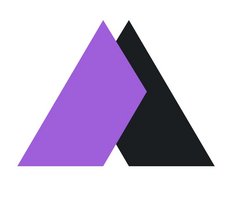 Обязанности:  - Выполнение замера помещений,  кухонных столешниц, подоконников и т.п.- Проведение консультации  по акриловому камню, демонстрация образцов. - Заполнение замерных бланков; Составление эскизов;  Создание шаблонов, - Составление документации.Требования:- Профессиональный стаж  в работе не менее 3-5 лет. - Высокий опыт работы с чертежами и созданием шаблонов- собственный автомобильЛичные качества: Ответственный, пунктуальный, честный, неконфликтный, внимательный к деталям, коммуникабельный. Резюме высылать на е-mail 482-27-67@mail.ru с пометкой «Резюме»Контактный телефон: +7 (915) 482-27-67 